ΩΡΕΣ ΜΑΘΗΜΑΤΩΝ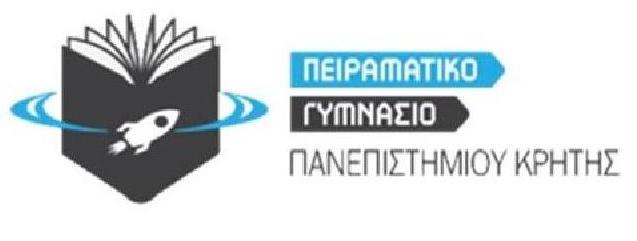 1η08:20 - 09:002η09:10 - 09:503η10:00 - 10:404η10:50 - 11:305η11:40 - 12:206η12:30 - 13:057η13:15- 13:50